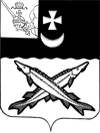 АДМИНИСТРАЦИЯ БЕЛОЗЕРСКОГО МУНИЦИПАЛЬНОГО ОКРУГА ВОЛОГОДСКОЙ ОБЛАСТИП О С Т А Н О В Л Е Н И ЕОт 27.03.2023 № 371О проведении электронного аукциона на право заключения договора аренды на земельный участок         В соответствии с Земельным кодексом Российской Федерации, п. 3 ст. 19 Федерального закона Российской Федерации № 131 - ФЗ «Об общих принципах организации местного самоуправления в Российской Федерации» от 06.10.2003, Уставом Белозерского муниципального округа Вологодской области, решением Представительного Собрания  Белозерского  муниципального  округа Вологодской области  от  09.12.2022   № 80 «О разграничении полномочий  между органами местного самоуправления Белозерского муниципального округа в  сфере  регулирования  земельных  отношений»:  ПОСТАНОВЛЯЮ:1. Провести электронный аукцион на право заключения договора аренды на земельный участок с кадастровым номером 35:03:0102029:144,  площадью 2685 м2, категория земель: земли населенных  пунктов, разрешенное использование: производственная деятельность, местоположение: Российская Федерация, Вологодская область, Белозерский муниципальный район, г. Белозерск, улица Красноармейская. Земельный участок находится в государственной неразграниченной собственности. Договор аренды земельного участка заключается на 5 лет.2. Установить:         - начальную цену предмета аукциона на право заключения договора аренды из расчета 6 процентов кадастровой стоимости земельного участка в размере ежегодной арендной платы – 27 824 (Двадцать семь тысяч восемьсот двадцать четыре) рубля 37 коп.;         - шаг аукциона три процента от начальной цены предмета  аукциона – 834(Восемьсот тридцать четыре) рубля 73 коп.;        - задаток в размере ста процентов от  начальной  цены  предмета  аукциона – 27 824 (Двадцать семь тысяч восемьсот двадцать четыре) рубля 37 коп.3.  Настоящее постановление подлежит размещению на официальном сайте Белозерского муниципального округа в информационно- телекоммуникационной сети «Интернет».  Глава округа                                                                Д.А. Соловьев